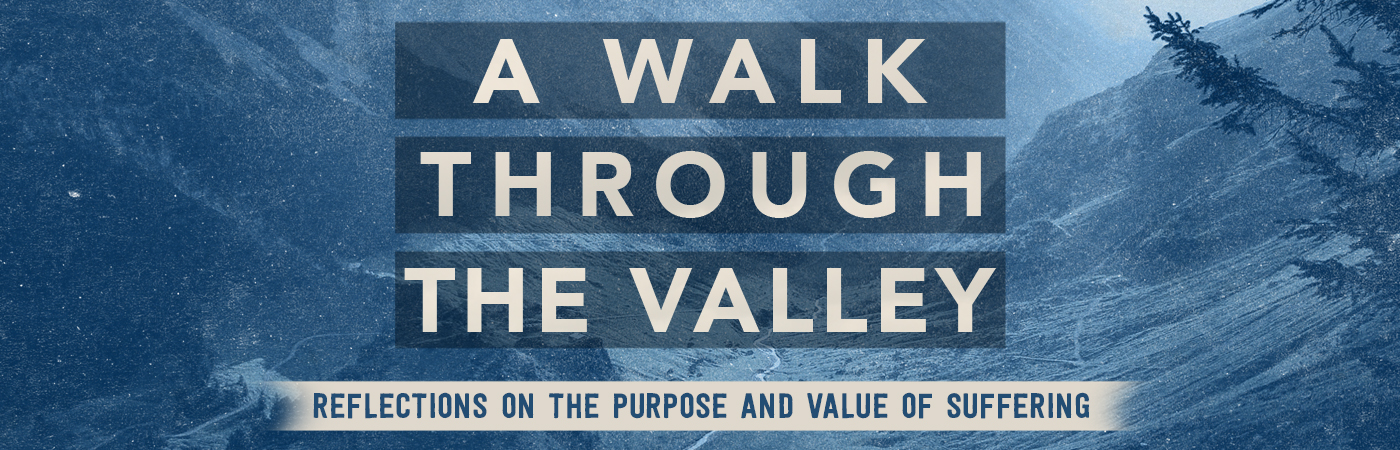 Suffering is a Conduit for Developing Christian Character | 1 Peter 1:3-25 Pastor Keith Thompson | August 13, 2017Sermon NotesGod uses suffering to test the development of our _________. 1:3-12God uses suffering to test the development of our _________. 1:13-21God uses suffering to test the development of our _________. 1:22-25